ПОСТАНОВЛЕНИЕАДМИНИСТРАЦИЯ ТУАПСИНСКОГО ГОРОДСКОГО ПОСЕЛЕНИЯТУАПСИНСКОГО РАЙОНАот                                                                                                       №             .г. ТуапсеОб изменении вида разрешенного использования земельного участка с кадастровым номером 23:51:0101001:981, расположенного по адресу: Российская Федерация, Краснодарский край, Туапсинский район, г.Туапсе, ул.НоваяВ соответствии с Градостроительным кодексом Российской Федерации, Федеральным законом от 6 октября 2003 года № 131-ФЗ «Об общих принципах организации местного самоуправления в Российской Федерации», Правилами землепользования и застройки Туапсинского городского поселения Туапсинского района, утвержденными решением Совета Туапсинского городского поселения от 24 сентября 2015 года № 43.2, учитывая заключение о результатах публичных слушаний от 31 июля 2020 года,  п о с т а н о в л я ю:1. Изменить вид разрешенного использования земельного участка площадью 707 кв.м с кадастровым номером 23:51:0101001:981, расположенного по адресу: Российская Федерация, Краснодарский край, Туапсинский район, г.Туапсе, ул.Новая, зоны делового, общественного и коммерческого назначения (ОД), с вида разрешенного использования – отсутствует, на испрашиваемый вид разрешенного использования – «для индивидуального жилищного строительства».  2. Отделу имущественных и земельных отношений (Гаркуша):1) опубликовать настоящее постановление в газете «Черноморье сегодня»;2) разместить настоящее постановление на официальном сайте администрации Туапсинского городского поселения Туапсинского района в сети «Интернет».3) в порядке информационного взаимодействия направить настоящее постановление в филиал Федерального государственного бюджетного учреждения «Федеральная кадастровая палата Федеральной службы государственной регистрации, кадастра и картографии» по Краснодарскому краю для внесения изменений в сведения государственного кадастра недвижимости, в соответствии с пунктом 1 настоящего постановления.3.  Контроль за выполнением настоящего постановления возложить на заместителя главы администрации Туапсинского городского поселения Туапсинского района М.В. Кривопалова.4.  Постановление вступает в силу со дня его подписания.Глава Туапсинскогогородского поселения Туапсинского района                                                                     С.В. БондаренкоЛИСТ СОГЛАСОВАНИЯпроекта постановления администрации Туапсинского городского поселенияТуапсинского районаот ___________________ № ______«Об изменении вида разрешенного использования земельного участка с кадастровым номером 23:51:0101001:981, расположенного по адресу: Российская Федерация, Краснодарский край, Туапсинский район, г.Туапсе, ул.Новая»Проект подготовлен и внесен:Отделом имущественных и земельных отношений администрации Туапсинского городского поселения Исполняющий обязанностиначальника отдела имущественных и земельных отношений администрации Туапсинского  городского поселенияТуапсинского района                                                                            Я.Ф. Гаркуша                                                                       «___»____________2020г.Составитель проекта: Главный специалист МБУ ТГП«Управление земельных ресурсов»                                              С.В. П.-Лебедева                                                                      «___»_____________2020г.Исполняющий обязанностиначальника МБУ ТГП «Управление                                                   С.Г. Кейджянземельных ресурсов»                                	«___» ____________ 2020г.Проект согласован:Исполняющий обязанностиначальника общего отдела администрации Туапсинского городского поселения Туапсинского района                                                                        И.В. Деточкина                                                                       «___»_____________2020г.Начальник правового отдела администрацииТуапсинского городского поселения Туапсинского района                                                                         Е.Н. Кубынина                                                                       «___»____________2020г.Заместитель главы администрацииТуапсинского городского поселения Туапсинского района                                                                     М.В. Кривопалов                                                                       «___» ___________ 2020г.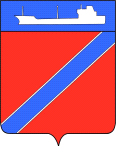 